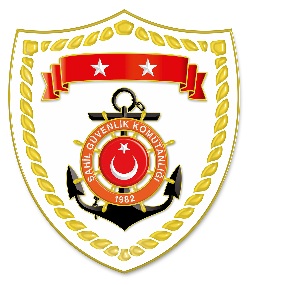 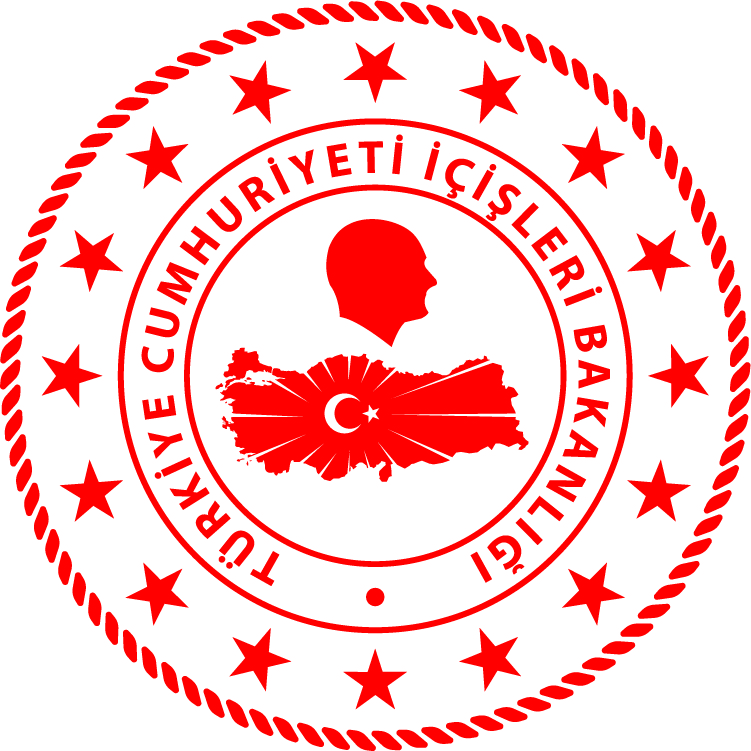 SG Ege Deniz Bölge Komutanlığı*Paylaşılan veriler deniz yoluyla yapılan düzensiz göç olayları esnasında tutulan kayıtları içermektedir. Genel istatistiki verilere goc.gov.tr/duzensiz-goc-istatistikler linkinden ulaşılabilir. S.NoTARİHMEVKİ VE SAATDÜZENSİZ GÖÇ VASITASIYAKALANAN TOPLAM DÜZENSİZ GÖÇMEN KAÇAKÇISI/ŞÜPHELİKURTARILAN TOPLAM ŞAHIS SAYISIBEYANLARINA GÖRE KURTARILAN/YAKALANAN
 DÜZENSİZ GÖÇMEN/ŞAHIS UYRUKLARI108 Temmuz 2024MUĞLA/Bodrum05.35Lastik Bot-2718 Mısır, 6 Suriye, 3 Filistin(12’si Çocuk)208 Temmuz 2024AYDIN/Kuşadası10.20Lastik Bot-3322 Sudan, 9 Yemen, 1 Kenya, 1 Somali (1’i Çocuk)309 Temmuz 2024İZMİR/Çeşme10.47Ada Üzerinden-1914 Afganistan, 4 Irak, 1 Fas(8’i Çocuk)  8 (Cansız Beden)